Instituto de Educação Infantil e JuvenilINVERNO, 2020. Londrina,       de                                 .Nome: ____________________________________ Turma: ____________Área do conhecimento: Educação Física | Professor: LeandroEDUCAÇÃO FÍSICA – AVENGERSHOJE VAMOS COMEÇAR COM EXERCÍCIOS MAIS DESAFIADORES E COMO OS AVENGERS! GET KIDS MOVING!!!  CASO SINTA ALGUMA DOR RESPEITE O SEU CORPO, PARA O EXERCÍCIO E PEÇA PARA A PROFESSORA ME AVISAR.https://youtu.be/jyWyBern6q4 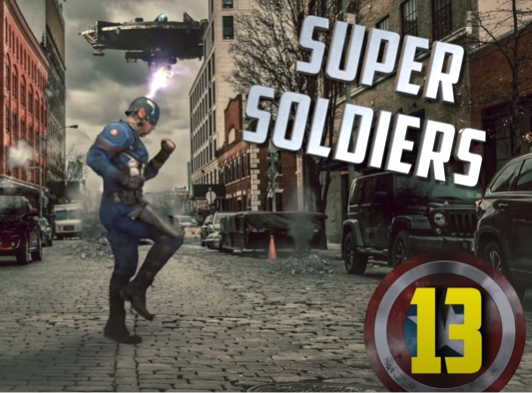 SE VOCÊ CONSEGUIR REPITA A MESMA SEQUENCIA!